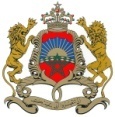 43ème Session du Groupe de Travail sur Examen Périodique UniverselDéclaration du Royaume du Maroc Examen d’IsraëlGenève, le mardi 09 20231’20’’Monsieur le Président,Ma délégation souhaiterait tout d’abord remercier Israël pour la présentation de son rapport national.Ma délégation salue la mise en place d’une plateforme de concertation rassemblant les autorités compétentes ainsi que les représentants de la société civile et du milieu universitaire, afin d’examiner toutes les communications et le suivi des rapports relatifs aux Droits de l’Homme.Ma délégation prend note des efforts visant à éliminer la discrimination et à renforcer les valeurs d'égalité et de diversité sur le marché du travail israélien.Conscient des efforts qui ont déjà été consentis, le Maroc souhaiterait faire 3 recommandations à Israël, soit :Renforcer les organismes nationaux chargés de veiller à l’application des politiques anti discriminatoire et les doter de moyens nécessaires à cet effet.Envisager l'adoption d'un plan d’action national de lutte contre le racisme.Intensifier les efforts pour le respect des droits des travailleurs et accroître la participation des minorités au marché du travail.Le Maroc souhaite plein succès à Israël dans le parachèvement de son Examen Périodique Universel.Je vous remercie Monsieur le Président